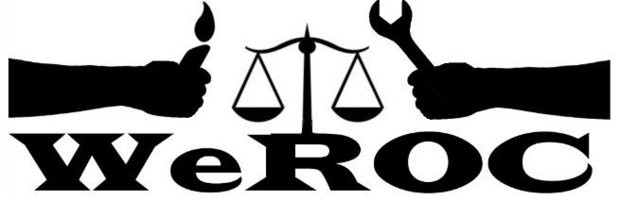 WeROC Meeting of the Whole Thursday, February 1, 2024 5:30-7:00This Month’s Meeting is All VirtualMeeting Facilitator:  Cindy Bodewes  5:30	Welcome and Opening Reflection				5:35	Agenda Review			                                  Cindy Bodewes5:40     Brief Introductions (Name, affiliation)/New Participants5:45	Organizing 101 Training March 9				Cindy/DeJuan			5:50	Update on Mental Health Millage Conversation		Cindy Bodewes6:00	JMAT Juvenile Justice Campaign6:10	Voter Rights and Access Update 				Jeff/Rita6:20	Request from ICPJ						JudyNext Meetings Our MissionWeROC brings together faith, labor, community organizations and individuals to build healthy collective power needed to break down the systems that sustain injustice, racism, and economic inequality.Our VisionWeROC's vision is to use our organizing process for the purpose of creating opportunities for more people of color, lower income residents, and youth to participate at the tables where decisions affecting them and the broader community are made, so that together we are developing effective strategies for dismantling the structures that stubbornly maintain injustice, racism, and economic inequality in our area.